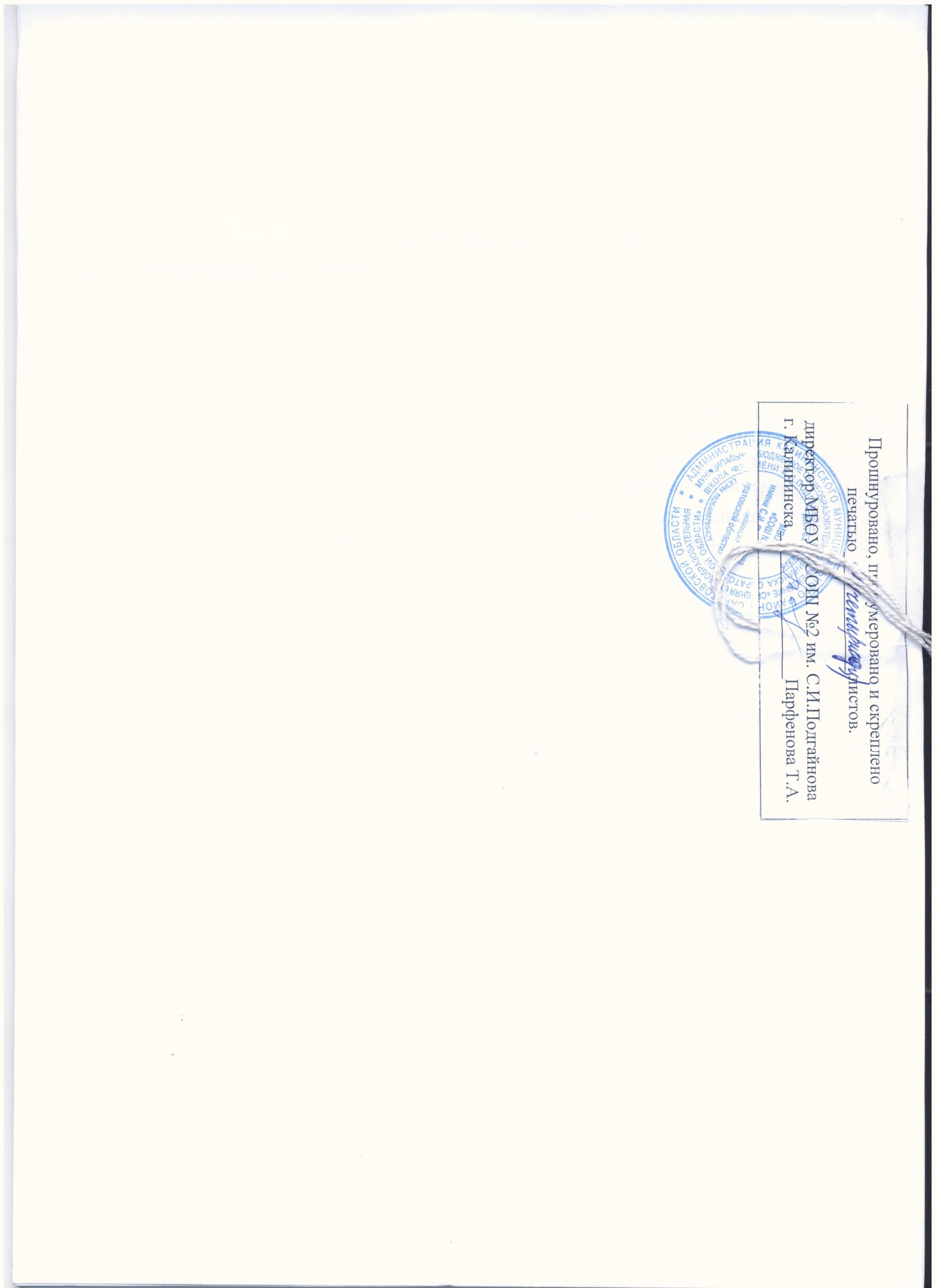 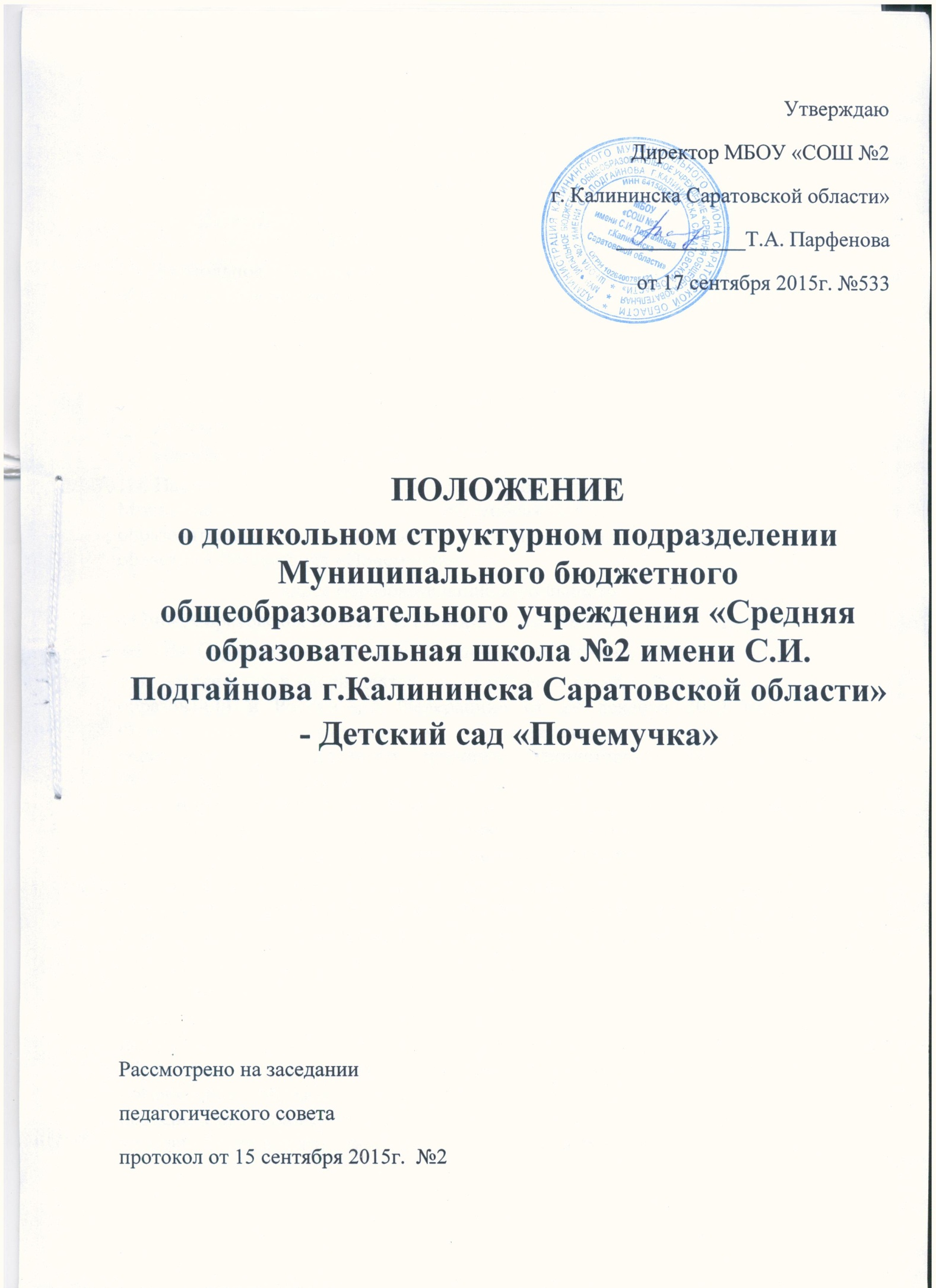 ПОЛОЖЕНИЕ о дошкольном структурном подразделении Муниципального бюджетного общеобразовательного учреждения «Средняя образовательная школа №2 имени С.И.Подгайнова г.Калининска Саратовской области» - Детский сад «Почемучка»Раздел   1.    ОБЩИЕ ПОЛОЖЕНИЯ1.1 Дошкольное структурное подразделение Муниципального бюджетного общеобразовательного учреждения «Средняя образовательная школа №2 имени С.И. Подгайнова г. Калининска Саратовской области» - Детский сад «Почемучка» (далее детский сад) является структурным подразделением Муниципального бюджетного общеобразовательного учреждения «Средняя образовательная школа №2 имени С.И.Подгайнова г. Калининска Саратовской области» (далее Школа).1.2. Детский сад не является юридическим лицом.1.3. Настоящее Положение регулирует деятельность детского сада.1.4. Полное наименование учреждения: Дошкольное структурное подразделение Муниципального бюджетного общеобразовательного учреждения «Средняя образовательная школа №2 имени С.И.Подгайнова г. Калининска Саратовской области» - Детский сад «Почемучка»  1.5. Фактический адрес образовательной деятельности:412484, Саратовская область, г. Калининск, ул. Ленина, д.357/1 – Корпус №1 412484, Саратовская область, г. Калининск, ул. Ленина, д.355/1 – Корпус №21.6. Детский сад в своей деятельности руководствуется Федеральным законом «Об образовании в Российской Федерации» от 29 декабря 2012 года N 273-ФЗ; Федеральным  государственным  образовательным стандартом дошкольного образования, утвержденного  приказом Министерства образования и науки Российской Федерации от 17 октября 2013 г. № 1155, а так же нормативными актами Министерства образования Российской Федерации, министерства образования и науки Саратовской области, договорами, заключенными школой и родителями (законными представителями), настоящим Положением.1.7. В детском саду не допускается создание и деятельность организационных структур, политических партий и религиозных движений и организаций. Образование в дошкольном образовательном учреждении носит светский характер.1.8. Детский сад несет в установленном законодательством РФ порядке ответственность за: невыполнение функций, определённых настоящим Положением; реализацию в неполном объёме общеобразовательных программ; качество реализуемых образовательных программ; соответствие применяемых форм, методов и средств организации образовательного процесса возрастным, психофизиологическим особенностям, склонностям, способностям, интересам и потребностям детей; жизнь и здоровье детей и сотрудников детского сада во время образовательного процесса.Раздел 2.ЦЕЛИ И ЗАДАЧИ. СОДЕРЖАНИЕ ОБРАЗОВАТЕЛЬНОЙ ДЕЯТЕЛЬНОСТИ2.1 Предметом деятельности детского сада является реализация конституционного права граждан Российской Федерации на получение общедоступного и бесплатного дошкольного образования в интересах человека, семьи, общества и государства; обеспечение охраны и укрепления здоровья и создание благоприятных условий для разностороннего развития личности.	2.2.Основными целями деятельности детского сада является образовательная деятельность по образовательным программам дошкольного образования, присмотр и уход за детьми.2.3. Образовательная деятельность детского сада носит общеразвивающий характер и может осуществляться сверх образовательного стандарта по одному или более приоритетным направлениям обучения и воспитания детей за пределами определяющих его статус образовательных программ в соответствии с потребностями детей и их родителей (законных представителей).2.4. Задачами дошкольного образования являются формирование общей культуры, развитие физических, интеллектуальных, нравственных, эстетических и личностных  качеств,  формирование  предпосылок  учебной    деятельности, сохранение и укрепление здоровья детей дошкольного возраста.  Образовательные программы дошкольного образования направлены   на разностороннее развитие детей дошкольного возраста с учетом их возрастных и индивидуальных особенностей, в том числе достижение детьми дошкольного возраста уровня развития,  необходимого  и  достаточного  для   успешного освоения ими образовательных программ начального общего образования,   на основе индивидуального подхода к детям дошкольного возраста и специфичных для   детей   дошкольного   возраста   видов       деятельности. Освоение образовательной программы дошкольного образования не сопровождается проведением промежуточных аттестаций и итоговой аттестации обучающихся.2.5. Содержание образовательного процесса в дошкольном образовательном  учреждении определяется образовательной программой дошкольного образования, разрабатываемой, принимаемой и реализуемой им самостоятельно в соответствии с федеральными государственными требованиями к структуре основной общеобразовательной программы дошкольного образования и условиям ее реализации, установленными федеральным органом исполнительной власти, осуществляющим функции по выработке государственной политики и нормативно-правовому регулированию в сфере образования, и с учетом особенностей психофизического развития и возможностей детей.2.6. Обучение и воспитание детей ведется на русском языке.  В детском саду созданы условия для изучения русского языка как государственного языка РФ.2.7. Детский сад самостоятельно в выборе форм, средств и методов обучения и воспитания в пределах, определенных Федеральным законом «Об образовании в Российской Федерации» от 29 декабря 2012 года N 273-ФЗ.2.8. Детский сад может устанавливать последовательность, продолжительность деятельности детей, сбалансированность ее видов, исходя из условий детского сада, содержания образовательных программ, не нарушая требования государственного образовательного стандарта и СанПиН 2.4.1.3049-13. 2.9. Образовательный процесс в группах, реализующих программы дошкольного образования, осуществляется на основании требований, предъявляемых Федеральным Государственным Образовательным Стандартом дошкольного образования и соответствующими действующими СанПиН, иными нормативными актами федерального, регионального и муниципального уровня.                                                                                                                                                       2.10. Для организации образовательного процесса детский сад разрабатывает основную общеобразовательную программу дошкольного образования (далее - ООП ДО), срок освоения – 5 лет, а также годовой план, рабочие учебные программы, которые утверждаются приказом директора школы. Раздел 3.КОМПЛЕКТОВАНИЕ ДЕТСКОГО САДА3.1. Контингент воспитанников формируется учредителем, в соответствии с потребностями населения и имеющимися в учреждении возможностями; в соответствии с законодательством Российской Федерации.3.2. В детском саду функционируют группы общеразвивающей направленности (ранняя, младшая, средняя, старшая, подготовительная). В связи с проектной мощностью детского сада, рассчитанной на 4 группы, в зависимости от фактической наполняемости групп, возможно следующее формирование одной разновозрастной группы:- ранняя-младшая;- младшая-средняя;-средняя-старшая;-старшая-подготовительная. Предельная наполняемость разновозрастных групп детьми определяется в соответствии с СанПиН 2.4.1.3049-13 «Санитарно-эпидемологические требования к устройству, содержанию и организации режима работы дошкольных образовательных организаций».3.3. Получение дошкольного образования в Учреждении может начинаться по достижении детьми возраста двух месяцев и до семи лет включительно. 3.4. Образовательная организация знакомит родителей (законных представителей) с Уставом, лицензией на осуществление образовательной деятельности, с образовательными программами и другими документами, регламентирующими организацию и осуществление образовательной деятельности, права и обязанности воспитанников. 3.4.1. Согласие родителей (законных представителей) на обработку своих персональных данных и персональных данных ребенка фиксируется в порядке, установленном законодательством Российской Федерации. 3.4.2. Прием в образовательную организацию осуществляется на основании следующих документов:- по личному заявлению родителя (законного представителя) ребенка при предъявлении оригинала документа, удостоверяющего личность родителя (законного представителя), либо оригинала документа, удостоверяющего личность иностранного гражданина и лица без гражданства в Российской Федерации; -уведомления управления образования администрации Калининского МР;- медицинского заключения, выданного МУЗ «Калининская ЦРБ;- родители (законные представители) детей, проживающих на закрепленной территории, для зачисления ребенка в образовательную организацию дополнительно предъявляют оригинал свидетельства о рождении ребенка или документ, подтверждающий родство заявителя (или законность представления прав ребенка), свидетельство о регистрации ребенка по месту жительства или по месту пребывания на закрепленной территории или документ, содержащий сведения о регистрации ребенка по месту жительства или по месту пребывания;- родители (законные представители) детей, не проживающих на закрепленной территории, дополнительно предъявляют свидетельство о рождении ребенка.- родители (законные представители) детей, являющихся иностранными гражданами или лицами без гражданства, дополнительно предъявляют документ, подтверждающий родство заявителя (или законность представления прав ребенка), и документ, подтверждающий право заявителя на пребывание в Российской Федерации ( иностранные граждане и лица без гражданства все документы представляют на русском языке или вместе с заверенным в установленном порядке переводом на русский язык).Копии предъявляемых документов хранятся в образовательной организации на время обучения ребенка. Дети, родители (законные представители) которых не представили необходимые для приема документы в соответствии с п. 3.4.2 настоящего Положения, остаются на учете детей, нуждающихся в предоставлении места в образовательной организации.3.4.3.После приема документов образовательная организация заключает договор об образовании по образовательным программам дошкольного образования с родителями (законными представителями) ребенка.3.4.4. После заключения договора с родителями (законными представителями) руководитель организации издает приказ о зачислении ребенка в образовательную организацию.3.5. Льготы3.5.1. Дети, родители (законные представители) которых имеют право на внеочередное зачисление ребенка в учреждение:-дети граждан, подвергшихся воздействию радиации вследствие катастрофы на Чернобыльской АЭС;-дети граждан из подразделений особого риска, а также семей, потерявших кормильца из числа этих граждан;-дети прокуроров;-дети судей;дети сотрудников Следственного комитета Российской Федерации.3.5.2. Дети, родители (законные представители) которых имеют право на первоочередное зачисление ребенка в учреждение:- дети из многодетных семей;- дети-инвалиды и дети, один из родителей которых является инвалидом;- дети военнослужащих, проходящих военную службу по контракту, уволенных с военной службы при достижении ими предельного возраста пребывания на военной службе, состоянию здоровья или в связи с организационно-штатными мероприятиями;- дети сотрудников полиции;- дети сотрудника полиции, погибшего (умершего) вследствие увечья или иного повреждения здоровья, полученных в связи с выполнением служебных обязанностей;- дети сотрудника полиции, умершего вследствие заболевания, полученного в период прохождения службы в полиции;- дети гражданина РФ, уволенного со службы в полиции вследствие увечья или иного повреждения здоровья, полученных в связи с выполнением служебных обязанностей и исключивших возможность дальнейшего прохождения службы в полиции;- дети гражданина РФ, умершего в течение одного года после увольнения со службы в полиции вследствие увечья или иного повреждения здоровья, полученных в связи с выполнением служебных обязанностей, либо вследствие заболевания, полученного в период прохождения службы в полиции, исключивших возможность дальнейшего прохождения службы в полиции;- дети сотрудников органов внутренних дел, не являющихся сотрудниками полиции;- дети сотрудников, имеющих специальные звания и проходящих службу в учреждениях и органах уголовно-исполнительной системы, федеральной противопожарной службе Государственной противопожарной службы, органах по контролю за оборотом наркотических средств и психотропных веществ и таможенных органах Российской Федерации;- дети сотрудника, имевшего специальное звание и проходившего службу в учреждениях и органах уголовно-исполнительной системы, федеральной противопожарной службе Государственной противопожарной службы, органах по контролю за оборотом наркотических средств и психотропных веществ и таможенных органах Российской Федерации, погибшего (умершего) вследствие увечья или иного повреждения здоровья, полученных в связи с выполнением служебных обязанностей;- дети сотрудника, имевшего специальное звание и проходившего службу в учреждениях и органах уголовно-исполнительной системы, федеральной противопожарной службе Государственной противопожарной службы, органах по контролю за оборотом наркотических средств и психотропных веществ и таможенных органах Российской Федерации, умершего вследствие заболевания, полученного в период прохождения службы в учреждениях и органах;дети гражданина РФ, имевшего специальное звание и проходившего службу в учреждениях и органах уголовно-исполнительной системы, федеральной противопожарной службе Государственной противопожарной службы, органах по контролю за оборотом наркотических средств и психотропных веществ и таможенных органах Российской Федерации, уволенного со службы в учреждениях и органах вследствие увечья или иного повреждения здоровья, полученных в связи с выполнением служебных обязанностей и исключивших возможность дальнейшего прохождения службы в учреждениях и органах;- дети гражданина РФ, имевшего специальное звание и проходившего службу в учреждениях и органах уголовно-исполнительной системы, федеральной противопожарной службе Государственной противопожарной службы, органах по контролю за оборотом наркотических средств и психотропных веществ и таможенных органах Российской Федерации, умершего в течение одного года после увольнения со службы в учреждениях и органах вследствие увечья или иного повреждения здоровья, полученных в связи с выполнением служебных обязанностей, либо вследствие заболевания, полученного в период прохождения службы в учреждениях и органах, исключивших возможность дальнейшего прохождения службы в учреждениях и органах;- дети одиноких матерей (в свидетельстве о рождении ребенка отсутствует запись об отце или предоставлена справка из органа записи актов гражданского состояния о том, что запись об отце внесена по указанию матери).Внутри одной льготной категории (право на внеочередное или первоочередное зачисление ребенка в учреждение) заявления выстраиваются по дате подачи заявления.3.6. Отчисление ребенка из детского сада может производиться по следующим причинам:1) в связи с получением образования (завершением обучения);2) по инициативе родителя (законного представителя), на основании заявления;3) по обстоятельствам, не зависящим от воли родителя и организации, в том числе в случае ликвидации организации, осуществляющую образовательную деятельность.3.7. Комплектование персонала детского сада осуществляет директор МБОУ «СОШ №2 имени С.И.Подгайнова г. Калининска Саратовской области» (далее – директор школы) на основании утвержденного штатного расписания в соответствии с действующим законодательством и учетом численности детей.3.7.1. Непосредственное руководство детским садом осуществляет директор школы, оперативное руководство осуществляет руководитель дошкольного структурного подразделения, в пределах полномочий, предоставленных ему директором школы.3.7.2. Взаимоотношения администрации Школы и работников детского сада регулируются трудовым договором, заключаемым в соответствии с Трудовым законодательством РФ.3.7.3 Права работников и меры их социальной поддержки определяются законодательством Российской Федерации, Уставом школы, коллективным и трудовым договорами.Раздел  4.ОРГАНИЗАЦИЯ ДЕЯТЕЛЬНОСТИ.4.1. Детский сад функционирует в двух корпусах, отвечающих санитарно-гигиеническим, противоэпидемическим требованиям к благоустройству дошкольного учреждения и правилам противопожарной безопасности.4.2. Детский сад самостоятельно определяет потребность в материальных ресурсах и продуктах питания.4.3. Детский сад обеспечивает сбалансированное питание детей, необходимое для нормального роста детей и их развития с учётом режима работы учреждения.4.4. Медицинское обслуживание детей в дошкольном образовательном учреждении обеспечивает МУЗ «Калининская» ЦРБ.4.5. Медицинские услуги в пределах функциональных обязанностей медицинского персонала дошкольного образовательного учреждения оказываются бесплатно.4.6. Работники детского сада в обязательном порядке проходят ежегодное медицинское обследование за счет средств работодателя.4.7. Режим работы детского сада установлен Учредителем, исходя из потребностей населения и возможностей бюджетного финансирования. Режим работы и пребывания детей в детском саду является следующим:- пятидневная рабочая неделя;- 10,5 -часовой режим пребывания - от 7.30 до 18.00. - работа дежурных групп: 7.00-7.30; 18.00-19.00- в предпраздничные дни окончание работы Учреждения согласно Трудовому кодексу Российской Федерации. 4.8. Кроме четырех групп общеразвивающей направленности, в детском саду в корпусах №1, №2 функционируют 2 дежурные группы. Обязанности дежурных воспитателей в дежурных группах осуществлять присмотр и уход за детьми.4.9. Организация воспитательно-образовательного процесса направлена на уход, воспитание и обучение всех возрастных категорий воспитанников.Общеобразовательная программа дошкольного образования (далее ООП ДО) охватывает все возрастные периоды физического и психического развития детей: младенческий возраст (от 2-х месяцев до 1 года: младенческая группа); ранний возраст от 1 года до 3 лет: первая и вторая группы раннего возраста); дошкольный возраст (от 3 лет до школы: младшая, средняя, старшая и подготовительная к школе группы) - для детей раннего возраста от 1,5 до 3 лет длительность образовательной деятельности не должна превышать 10 мин. Допускается осуществлять образовательную деятельность в первую и во вторую половину дня (по 8-10 минут). Допускается осуществлять образовательную деятельность на игровой площадке во время прогулки.- продолжительность образовательной деятельности для детей от 3 до 4 лет - не более 15 минут, для детей от 4 до 5 лет - не более 20 минут, для детей от 5 до 6 лет - не более 25 минут, а для детей от 6 до 7-8 лет - не более 30 минут.- максимально допустимый объем образовательной нагрузки в первой половине дня в младшей и средней группах не превышает 30 и 40 минут соответственно, а в старшей и подготовительной - 45 минут и 1,5 часа соответственно. В середине времени, отведенного на образовательную деятельность, проводят физкультурные минутки. Перерывы между периодами образовательной деятельности - не менее 10 минут.- образовательная деятельность с детьми старшего дошкольного возраста может осуществляться во второй половине дня после дневного сна. Ее продолжительность должна составлять не более 25 - 30 минут в день. В середине образовательной деятельности статического характера проводятся физкультурные минутки.- Образовательную деятельность, требующую повышенной познавательной активности и умственного напряжения детей, следует организовывать в первую половину дня. Для профилактики утомления детей рекомендуется проводить физкультурные, музыкальные занятия, ритмику и т.п.4.10. Для воспитанников детского сада в середине учебного года (в январе) устанавливаются недельные каникулы, во время которых проводятся только занятия эстетически-оздоровительного цикла.4.11. Рекомендуемая продолжительность ежедневных прогулок составляет 3-4 часа. Продолжительность прогулки определяется образовательной организацией в зависимости от климатических условий. При температуре воздуха ниже минус 15 С и скорости ветра более 7 м/с продолжительность прогулки рекомендуется сокращать. Рекомендуется организовывать прогулки 2 раза в день: в первую половину дня и во вторую половину дня - после дневного сна или перед уходом детей домой.Для детей от 1,5 до 3 лет дневной сон организуют однократно продолжительностью не менее 3 часов, старше 3 лет - 2 - 2,5 часа. Перед сном не рекомендуется проведение подвижных эмоциональных игр, закаливающих процедур. Во время сна детей присутствие воспитателя (или его помощника) в спальне обязательно.На самостоятельную деятельность детей 3-7 лет (игры, подготовка к образовательной деятельности, личная гигиена) в режиме дня должно отводиться не менее 3-4 часов.4.12. Организация питания в Детском саду возлагается на учреждение. В Детском саду устанавливается 4х - разовое питание и дополнительный завтрак.Раздел 5.УЧАСТНИКИ   ВОСПИТАТЕЛЬНО-ОБРАЗОВАТЕЛЬНОГО ПРОЦЕССА.ИХ ПРАВА   И ОБЯЗАННОСТИ.5.1. Участниками воспитательно-образовательного процесса являются дети, их родители (законные представители), педагогические работники.5.2.  Права ребёнка гарантируются Конвенцией ООН о правах ребёнка, законодательством РФ, настоящим Положением, договором об образовании между школой и родителями (законными представителями).5.3. Каждому ребёнку гарантируется:- охрана жизни и укрепление здоровья;- защита и уважение его человеческого достоинства;- защита от всех форм физического и психического насилия;- удовлетворение потребностей в эмоционально-личностном общении;- развитие творческих способностей и интересов;- удовлетворение физиологических потребностей (в питании, сне, отдыхе и др.) в соответствии с его возрастом и индивидуальными особенностями развития;- получение помощи в коррекции речи, отклонений в развитии и здоровье;- образование в соответствии с государственным образовательным стандартом.5.4. Родители (законные представители) имеют право:- защищать права и интересы ребенка;-  участвовать в управлении детского сада;- избирать и быть избранными в родительский совет и Управляющий совет;- принимать участие в родительских собраниях (групповых, общих), выражать свое мнение, а также вносить предложения по улучшению работы с детьми;- посещать детский сад и беседовать с воспитателями, специалистами  и другими работниками детского сада в отведенное для этого время, а именно в часы приема детей в детский сад с 7ч.00мин. до 8.00 и часы ухода воспитанников домой с 17.00 до 19 ч.00мин.- знакомиться с Уставом школы, лицензией, настоящим Положением и другими документами, регламентирующими воспитательно-образовательный процесс;- находиться с ребенком в детском саду в период его адаптации; - требовать выполнение Устава, решений общественных органов и условий договора об образовании;- знакомится с отчетом о самообследовании организации;- расторгнуть договор досрочно в одностороннем порядке при условии предварительного уведомления об этом детский сад за 5 дней;- получать квалифицированную помощь в воспитании ребёнка, систематическую информацию: о его развитии, здоровье, особенностях поведения в коллективе сверстников;- своевременно информировать руководителя структурного подразделения о нарушениях в работе для немедленного их устранения;- на получение компенсации части родительской платы за присмотр и уход за ребенком в детском саду.5.5. Родители (законные представители) обязаны:- выполнять Устав школы и настоящее Положение, правила внутреннего распорядка для родителей;- выполнять условия договора, заключённого между родителями и школой;- вносить своевременно плату за содержание ребёнка в дошкольном образовательном учреждении;- своевременно ставить дошкольное образовательное учреждение в известность о болезни ребёнка или его отсутствии по иным причинам.5.6. Плата, взимаемая с родителей (законных представителей) за присмотр и уход за ребенком, производится в соответствии с законодательством РФ. Установление платы, взимаемой с родителей (законных представителей) за содержание ребенка в детском саду, производится в соответствии с законодательством Российской Федерации и распорядительными документами учредителя.5.7. К педагогической деятельности в дошкольном образовательном учреждении допускаются лица, имеющие среднее профессиональное или высшее профессиональное образование. Образовательный ценз указанных лиц подтверждается документами государственного образца о соответствующем уровне образования и (или) квалификации. 
К педагогической деятельности не допускаются лица: 
- лишенные права заниматься педагогической деятельностью в соответствии с вступившим в законную силу приговором суда; 
- имеющие неснятую или непогашенную судимость за умышленные тяжкие и особо тяжкие преступления; 
- признанные недееспособными в установленном федеральным законом порядке; 
- имеющие заболевания, предусмотренные перечнем, утверждаемым федеральным органом исполнительной власти, осуществляющим функции по выработке государственной политики и нормативно- правовому регулированию в сфере здравоохранения. социального развития, труда и защиты прав потребителей.К педагогической деятельности не допускаются лица:  имеющие или имевшие судимость, подвергающиеся уголовному преследованию (за исключением лиц, уголовное преследование в отношении которых прекращено по реабилитирующим основаниям) за преступление против жизни и здоровья ребенка, свободы, чести и достоинства личности (за исключением незаконного помещения в психиатрический стационар, клеветы и оскорбления) половой неприкосновенности и половой свободы личности, против семьи несовершеннолетних, здоровья населения и общественной нравственности, а также против общественной безопасности.5.8. Работники детского сада имеют право: 
1) участвовать в управлении образовательным учреждением на педагогическом Совете под председательством директора (уполномоченного представителя), действующего отдельно от педагогического Совета школы. Педагогический совет — коллегиальный орган, объединяющий педагогических работников дошкольного структурного подразделения МБОУ «Средняя общеобразовательная школа № 2 имени С.И.Подгайнова г. Калининска Саратовской области» - Детский сад «Почемучка» (в связи с территориальной удалённостью от других фактических адресов образовательной деятельности  Учреждения).Компетенция педагогического Совета дошкольного структурного подразделения МБОУ «СОШ № 2 имени С.И.Подгайнова г. Калининска Саратовской области» - Детский сад «Почемучка»:- рассмотрение образовательных программ детского сада;- осуществление рассмотрения и утверждение методических направлений работы;- определение учебных изданий, используемых при реализации образовательных программ дошкольного образования, с учетом требований федеральных государственных образовательных стандартов, а также примерных образовательных программ дошкольного образования и примерных образовательных программ начального общего образования;- рассмотрение вопросов использования и совершенствования методов обучения и воспитания, образовательных технологий, электронного обучения;-  решение вопросов о внесении предложений в соответствующие органы о присвоении почетных званий педагогическим работникам Учреждения, представлении работников к награде Почётными Грамотами, к правительственным наградам и другим видам поощрений;- при необходимости выполнение иных функций для наиболее эффективной организации образовательной деятельности.2) на общем собрании трудового коллектива школы, принимать участие в разработке и принятии Коллективного договора и других локальных актах учреждения;
3) на защиту своей профессиональной чести, достоинства и деловой репутации;4) выбирать, вырабатывать и применять образовательные программы (в том числе авторские, методики обучения и воспитания, учебные пособия и материалы;5) участвовать в конкурсах различного уровня;6) требовать от администрации создания условий, необходимых для выполнения должностных обязанностей, повышения квалификации и педагогического мастерства;7) не реже, чем через каждые 10 лет непрерывной преподавательской работы на длительный отпуск сроком до одного года. Порядок и условия предоставления отпуска определяются в Положении о предоставлении длительного отпуска педагогическим работникам».5.9.  Педагогические работники обязаны:- выполнять Устав школы, Положение о дошкольном структурном подразделении, «Правила внутреннего распорядка» и требования должностных инструкций и инструкций по пожарной безопасности;- поддерживать дисциплину в образовательном учреждении на основе уважения человеческого достоинства детей;- защищать права ребенка от всех форм физического и психического насилия;- обладать профессиональными умениями, постоянно их совершенствовать;- содействовать удовлетворению запроса родителей (законных представителей) на воспитательно-образовательные услуги;- своевременно проходить обязательное медицинское обследование за счёт средств бюджета;- выполнять условия родительского договора;- сотрудничать с семьёй ребёнка по вопросам воспитания и обучения;- соблюдать нормы по организации охраны жизни и здоровья детей, своевременно устранять неполадки, имеющиеся в группе и на игровых площадках, с целью предотвращения детского травматизма;- обеспечивать выполнение утверждённого режима дня;- беречь имущество дошкольного образовательного учреждения;- выполнять другие обязанности, предусмотренные действующим законодательством РФ.5.10. Персонал детского сада комплектуется в порядке, определенным трудовым законодательством и Федеральным законом «Об образовании в Российской Федерации» от 29 декабря 2012 года N 273-ФЗ, на основании трудовых договоров. 5.11. Осуществление прав участников образовательного процесса детского сада несовместимо с нарушением общественного порядка, норм нравственности и охраны здоровья, прав и свобод других лиц.5.12.Трудовые отношения работника детского сада регулируются трудовым договором. Условия трудового договора не могут противоречить законодательству Российской Федерации о труде. Помимо оснований прекращения трудового договора по инициативе администрации, предусмотренных законодательством Российской Федерации о труде, основаниями для увольнения педагогического работника Школы по инициативе администрации до истечения срока действия трудового договора являются:- повторное в течение года грубое нарушение Устава Школы;- применение, в том числе однократное, методов воспитания, связанных с физическим и (или) психическим насилием над личностью воспитанника;- появление на работе в состоянии алкогольного, наркотического или токсического опьянения.Увольнение по настоящим основаниям может осуществляться администрацией школы без согласия профсоюза. Раздел 6. РЕГЛАМЕНТАЦИЯ ДЕЯТЕЛЬНОСТИ ДЕТСКОГО САДА6.1. Деятельность детского сада регламентируется следующими видами локальных актов школы:- коллективным договором;- правилами внутреннего трудового распорядка;- положением о порядке формирования и расходования фонда оплаты труда и системе оплаты труда работников;- положением о премировании и стимулирующих выплатах;- приказами и распоряжениями директора школы, руководителя дошкольного структурного подразделения, издаваемыми в пределах их компетенции.6.2. При необходимости регламентации деятельности детского сада иными локальными актами, не перечисленными в п. 6.1. настоящего Положения, последние подлежат рассмотрению на Педагогическом совете и утверждению директором школы.6.3. Локальные акты не могут противоречить Уставу учреждения и действующему законодательству.Раздел 7.ФИНАНСОВО - ХОЗЯЙСТВЕННАЯ    ДЕЯТЕЛЬНОСТЬ.7.1. Детский сад используют бюджетные средства в соответствии с утвержденной сметой расходов.7.2. Источниками формирования имущества и финансов являются:- регулярные и единовременные поступления от учредителя;- родительская плата за присмотр и уход;- областные средства;- местный бюджет;- имущество, безвозмездно переданное детскому саду.7.3. Установление платы, взимаемой с родителей (законных представителей) за присмотр и уход за ребенком в детском саду, производится в соответствии с законодательством РФ.7.4. Оплата труда работников детского сада определяются в соответствии с нормами действующего законодательства и по итогам аттестации, порядком и условием применения стимулирующих и компенсационных выплат работникам детского сада.7.5. Детский сад не имеет собственных счетов в учреждениях банков и не располагает обособленным имуществом. Имущество детского сада учитывается школой на её балансе.